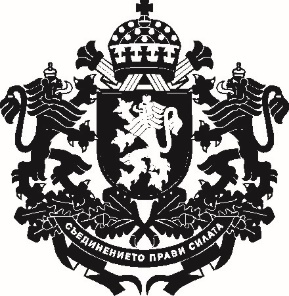 РЕПУБЛИКА БЪЛГАРИЯМинистър на земеделието, храните и горитеЗаповедРД 09 – 1111 / 10.11.2021 г.На основание чл. 47е, ал. 2 от Закона за подпомагане на земеделските производители и одобрен от министъра на земеделието, храните и горите доклад № 93-6351/10.11.2021 г.НАРЕЖДАМ:Определям отстъпка от стойността на акциза за литър закупен газьол, използван за механизирани дейности в първичното селскостопанско производство през 2020 г. по схема за държавна помощ „Помощ под формата на отстъпка от стойността на акциза върху газьола, използван в първичното селскостопанско производство“, в размер на 0,43 лева. Контрол по изпълнението на настоящата заповед възлагам на заместник-министъра на земеделието, храните и горите доц. д-р Крум Неделков.Заповедта да се доведе до знанието на съответните длъжностни лица за сведение и изпълнение./П/ПРОФ. Д-Р ХРИСТО БОЗУКОВМИНИСТЪР